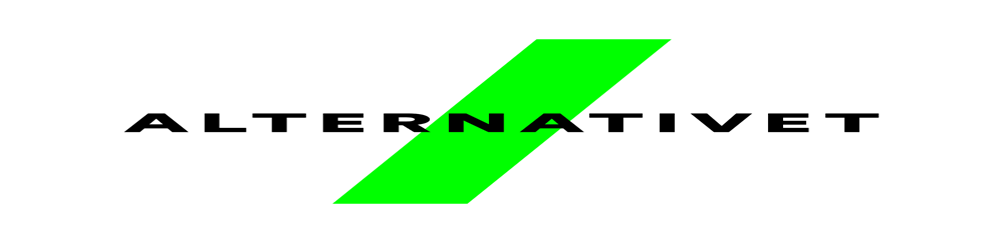 Referat af bestyrelsesmøde i Greve-Solrød lokalafdeling tirsdag den 13. februar 2017kl. 18-21 i Greve Borgerhus, lokale 3.       _________________________________________________________________	Til stede: Lonnie Busted, Jens Thorsen og Kirsten VendelboFraværende: Lars Egholm Fischmann, Mariann Hansen, Dan Lundstedt, Camilla Olsen, Janni Pippilotta KreikenbohmReferent: Kirsten Vendelbo         ___________________________________________________________________________________Valg af dirigentIkke aktuelt, da vi kun var 3 fremmødteGodkendelse af dagsordenEfter forslag fra Jens satte vi et nyt punkt på som pkt. 8: Diskussion af politisk emne (socialdemokratiets forslag til ny flygtningepolitik)Godkendelse af referat Ok Nyt fra forpersonenVi kan stadig nå at indstille kandidater til folketing og EU-parlament (det foregår via storkredsen, men vi kan indstille nogle af vores medlemmer)Storkredsen søger folk til kandidatudvalget (der arbejder med forberedelse af diverse kandidater) Det er obligatorisk, at vi som lokalkreds stiller med én, men vi har allerede Dan, så han forsætter som medlem af dette udvalg. Vi kan også indstille et medlem til valgteamet i storkredsen. Lonnie laver lidt opsøgende arbejde.Vi har valgt ikke at forfølge sagen om misbrug af vores logo i forbindelse med KV17.Lonnie kontakter Ib Foder med henblik på en evt opfølgning på mødet i august.Næste bestyrelsesmøde starter med en evaluering af KV17 forløbet.Vi planlægger at afholde årsmødet søndag den 15. april (om eftermiddagen). Reserver dagen eller meld hurtigt ud, hvis du ikke kan.Vi har allerede et punkt klar til debat på årsmødet: eventuelt at udvide vores lokalkreds med medlemmerne fra Vallensbæk og Ishøj, som endnu ikke har fået etableret en lokalkreds.Der er opstillingsmøde den 17. marts i storkredsen angående.Folketings-, Regions- og EU-valgOmbudsrådKonfliktmæglingsrådPolitisk ForumStorkredsen holder årsmøde den 25. februarHjemmeside – status?Punktet udgår, da Dan har meldt afbudØkonomi Udsat, da kassereren ikke var til stedeTo Do listen OpdateretDiskussion af politisk emneVi havde en god og meget engageret og inspirerende snak om flygtningepolitikEventueltIkke noget_______________________________________________________________________________Næste bestyrelsesmøde: Tirsdag den 13. marts kl 17:00 i Greve Borgerhus                                 Alle er velkomne   ________________________________________________________________________________Sådan kan bestyrelsen kontaktes:Forperson: Lonnie Busted		24417707	flaben39@hotmail.comNæstperson: Dan Lundstedt		60823612	dan@lundstedt.dkKasserer: Camilla Olsen		25593773	camols123@gmail.comBest.medlem: Lars Egholm Fischmann	31169100	larsef@gmail.com          ---         Jens Thorsen		22360055	jens.vgg@gmail.com          ---         Kirsten Vendelbo		30423621	hedevendelbo@mail.dkSuppleant: Janni O. Pippilotta Kreikenbohm      26121003	janni.pippilotta@alternativet.dkSuppleant: Mariann Hansen   		30169347	mariann.hansen@orklafoods.dk